maandag 6 december 2021Regio•Museumcollecties verzameld op siteEls Blom 	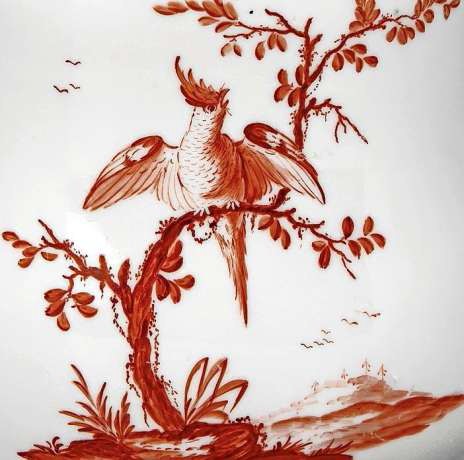 Hilversum • Na het Erfgoedfesti- val Gooi & Vecht, tijdens de afge- lopen zomermaanden, komen de musea met een nieuw initiatief; hoogtepunten van de museale collecties zijn nu te bekijken op de gezamenlijke collectiewebsite gooisemuseumschatten.nl.Een deel van de museale collecties in Gooi en Vecht is te zien tijdens ten- toonstellingen. De rest van de wer- ken worden bewaard in depots voor latere  generaties  of  toekomstige tentoonstellingen. Door de nieuwe site is het mogelijk om kennis te ne- men van werk dat op dat moment niet getoond wordt in een museum. De site omvat ruim tweeduizend objecten uit de collecties van Kas-teel-Museum Sypesteyn, het Neder- lands Vestingmuseum, Comenius Museum, Huizer Museum, Rijks- museum Muiderslot, Museum Weesp, Museum Hilversum, Collec- tie Hilversum en Singer Laren. HetHet portal omvat foto’s, schilderijen en serviezen tot verdedigingswerken en wapenswerk loopt uiteen van schilderijen, foto’s en serviezen tot verdedigings- werken en wapens. Het portal wordt doorlopend aangevuld vanuit Col-lectie Nederland.Voor het collectieportal is de pod- castserie ’Gooise Museumschatten’ gemaakt. Daarin vertellen experts van de deelnemende musea de ver- halen achter de museumstukken. Elke twee weken verschijnt een nieuwe aflevering. Deze zijn te vol- gen op de website gooisemuseum- schatten.nl of door te kijken in pod- castsapps onder Gooise Museum- schatten.ErfgoedDe website is een co-productie van de samenwerkende musea en Visit Gooi & Vecht en onderdeel van be- leid om een zo groot mogelijk pu- bliek te informeren over het erfgoed in de regio. De collectiewebsite is daarom onderdeel van de website vi- sitgooivecht.nl.Dickenstheater trekt publiek zelfs van over de grensMoment van bezinning met ’A Christmas Carol’Verscholen in het cen- trum van Laren ligt het intieme Dickenstheater van schrijver Else Flim en Charles Dickens-acteur Aad Kok. Met glasplaten en een toverlantaarn maakt dit duo toneel- voorstellingen met de verhalen van de Engelse schrijver Charles Dickens (1812-1870). Voor decem- ber staat, uiteraard, ’A Christmas Carol’ op het programma.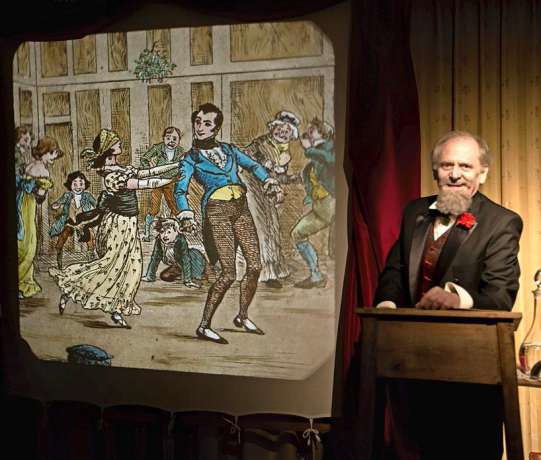 Rudolf Hunnik 	Laren • Uit heel Nederland en soms uit België komen Dickens-lief- hebbers om te genieten van de ’rea- dings’ (voordrachten) van het Laren-Aad Kok geeft beroepsmatig wereldwijd lezingen.	FOTO: PRse Dickenstheater. „De fascinatie voor de toverlantaarn is begonnen bij Annet Duller, een vriendin van ons”, zegt Else Flim. „Zij is een be- kende lantaarnist. Annet had een aantal beeldverhalen van Dickens op glasplaat en zij zocht een nieuwe acteur. Zij wist dat Aad beroepsma- tig wereldwijd lezingen gaf en ik re- gisseur en dramaturg ben. Zo is on- ze samenwerking begonnen. Vol- gend jaar bestaan we tien jaar.”Beiden gingen zich verdiepen in werk en leven van Dickens. „Aad on- derzocht de historie van Dickens en het visueel entertainment in de ne- gentiende eeuw. Ik vertaal en be- werk de originele teksten tot toneel- voorstellingen. Annet heeft mij op- geleid tot lantaarnist en nu bedien ik ook de toverlantaarn.” Het duo wordt in binnen- en buitenland uit- genodigd voor het geven van lezin- gen en voorstellingen. In 2016 won- nen zij een prestigieuze onderzoek- prijs van The Magic Lantern Society USA & Canada in Amerika.Flim vertelt dat Dickens een groot Engels schrijver was en dat hij reeds bij leven een beroemdheid was die te vergelijken is met een popster vannu. „Hij is heel erg beroemd gewor- den met zijn boeken, maar ook van- wege zijn solo-optredens. Mensen stonden in de rij om zijn ’readings’ mee te maken. Tijdens zo’n ’public reading’ vertolkte hij delen uit zijn boeken. Hij speelde dan alle perso- nages uit een verhaal.”Over de manier waarop hij dat deed	zijn	getuigenverklaringenDickens was bij leven al een beroemdheid te vergelijken met een popster nuvastgelegd van toeschouwers en re- censenten. „Daar heb ik een studie van gemaakt. De specifieke mimiek en gebaren die Dickens toen maakte heb ik verwerkt in de teksten die Aad nu weergeeft. Hij doet dat ge- weldig.”Beroemde verhalen van Dickens zijn de romans ’Oliver Twist’ en ’Da-vid Copperfield’. Heel bekend is het kerstverhaal ’AChristmas Carol’, dat gaat over de vrekkige zakenman Ebenezer Scrooge, die tijdens kerst- nacht wordt bezocht door drie gees- ten: een uit het verleden, een uit het heden en een van de toekomst. Scrooge komt die nacht tot inzicht en wordt een beter mens. „Belang- rijk in zijn werk is dat Dickens kri- tiek uitte op de politiek in Enge- land. Hij  stelde de misstanden in weeshuizen en in de armenzorg aan de kaak. Verbeterde wetgeving was het gevolg.”Ieder jaar komen mensen terug voor het zien van ’A Christmas Ca- rol’. „Een bezoeker vertelde: ’Vroe- ger gingen we naar de kerk voor een moment van bezinning en nu vin- den we dat in dit verhaal.’ Het is dan ook een aangrijpend verhaal. Je ziet in de zaal dat mensen ontroerd ra- ken en blij worden van de goede af- loop.”’A Christmas Carol’, Dickenstheater, 12 december, 19 december en 26 decem- ber, aanvang 14.00 uur, P.C. van den Brinkweg 11, Laren. dickenstheater.nl.